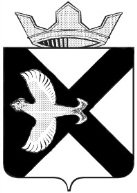 ДУМА МУНИЦИПАЛЬНОГО ОБРАЗОВАНИЯПОСЕЛОК БОРОВСКИЙРЕШЕНИЕ29 сентября  2021 г.					                                         № 155рп. БоровскийТюменского муниципального районаВ соответствии с Бюджетным кодексом Российской Федерации», положением «О бюджетном процессе в муниципальном образовании поселок Боровский», Дума муниципального образования поселок Боровский РЕШИЛА:Внести изменения в решение Думы муниципального образования поселок Боровский от 26.11.2020 № 44 «О бюджете муниципального образования поселок Боровский на 2021 год и на плановый период 2022 и 2023 годов»:приложение 6 изложить в редакции согласно Приложению 1 к настоящему решению;приложение 8 изложить в редакции согласно Приложению 2 к настоящему решению;приложение 10 изложить в редакции согласно Приложению 3 к настоящему решению;приложение 12 изложить в редакции согласно Приложению 4 к настоящему решению;приложение 14 изложить в редакции согласно Приложению 5 к настоящему решению.2. Опубликовать настоящее решение на официальном сайте муниципального образования поселок Боровский.3. Контроль за выполнением настоящего решения возложить на  постоянную комиссию Думы муниципального образования поселок Боровский по экономическому развитию, бюджету, финансам, налогам, местному самоуправлению и правотворчеству.Председатель Думы                                                                  В.Н. СамохваловГлавы муниципального образования                                              С.В. СычеваПриложение 1
к Решению Думы муниципального образования поселок Боровский
от 29.09.2021 № 155ПЕРЕЧЕНЬ ГЛАВНЫХ АДМИНИСТРАТОРОВ ДОХОДОВ БЮДЖЕТА МУНИЦИПАЛЬНОГО ОБРАЗОВАНИЯ ПОСЕЛОК БОРОВСКИЙ – ОРГАНОВ МЕСТНОГО САМОУПРАВЛЕНИЯ МУНИЦИПАЛЬНОГО ОБРАЗОВАНИЯ ПОСЕЛОК БОРОВСКИЙ НА 2021 ГОД  И НА ПЛАНОВЫЙ ПРЕИОД 2022 И 2023 ГОДОВ<*> Администрирование поступлений по всем подвидам соответствующего вида доходов осуществляется главным администратором, указанным в группировочном коде бюджетной классификации.Приложение 2
к Решению Думы муниципального образования поселок Боровский
от 29.09.2021 № 155РАСПРЕДЕЛЕНИЕ БЮДЖЕТНЫХ АССИГНОВАНИЙ ПО РАЗДЕЛАМ И ПОДРАЗДЕЛАМ КЛАССИФИКАЦИИ РАСХОДОВ БЮДЖЕТА МУНИЦИПАЛЬНОГО ОБРАЗОВАНИЯ ПОСЕЛОК БОРОВСКИЙ НА 2021 ГОД.Код бюджетной классификацииНаименование главного администратора Администрация муниципального образования поселок БоровскийАдминистрация муниципального образования поселок Боровский066 1 08 07175 01 0000 110Государственная пошлина за выдачу органом местного самоуправления поселения специального разрешения на движение по автомобильным дорогам транспортных средств, осуществляющих перевозки опасных, тяжеловесных и (или) крупногабаритных грузов, зачисляемая в бюджеты поселений066 1 11 05025 10 0000 120Доходы, получаемые в виде арендной платы, а также средства от продажи права на заключение договоров аренды за земли, находящиеся в собственности сельских поселений (за исключением земельных участков муниципальных бюджетных и автономных учреждений)066 1 11 05075 10 0000 120Доходы от сдачи в аренду имущества, составляющего казну сельских поселений (за исключением земельных участков)066 1 11 05325 10 0000 120Плата по соглашениям об установлении сервитута, заключенным органами местного самоуправления сельских поселений, государственными или муниципальными предприятиями либо государственными или муниципальными учреждениями в отношении земельных участков, находящихся в собственности сельских поселений0661 11 09035 10 0000 120Доходы от эксплуатации и использования имущества автомобильных дорог, находящихся в собственности сельских поселений066 1 11 09045 10 0000 120Прочие поступления от использования имущества, находящегося в собственности сельских поселений (за исключением имущества муниципальных бюджетных и автономных учреждений, а также имущества муниципальных унитарных предприятий, в том числе казенных)066 1 11 09080 10 0000 120Плата, поступившая в рамках договора за предоставление права на размещение и эксплуатацию нестационарного торгового объекта, установку и эксплуатацию рекламных конструкций на землях или земельных участках, находящихся в собственности сельских поселений, и на землях или земельных участках, государственная собственность на которые не разграничена066 1 13 01995 10 0000 130Прочие доходы от оказания платных услуг (работ) получателями средств бюджетов сельских поселений066 1 13 02065 10 0000 130Доходы, поступающие в порядке возмещения расходов, понесенных в связи с эксплуатацией имущества сельских поселений066 1 13 02995 10 0000 130Прочие доходы от компенсации затрат бюджетов сельских поселений066 1 14 02053 10 0000 410Доходы от реализации иного имущества, находящегося в собственности сельских поселений (за исключением имущества муниципальных бюджетных и автономных учреждений, а также имущества муниципальных унитарных предприятий, в том числе казенных), в части реализации основных средств по указанному имуществу066 1 14 02053 10 0000 440Доходы от реализации иного имущества, находящегося в собственности сельских поселений (за исключением имущества муниципальных бюджетных и автономных учреждений, а также имущества муниципальных унитарных предприятий, в том числе казенных), в части реализации материальных запасов по указанному имуществу066 1 14 06025 10 0000 430Доходы от продажи земельных участков, находящихся в собственности сельских поселений (за исключением земельных участков муниципальных бюджетных и автономных учреждений)066 1 16 02020 02 0000 140Административные штрафы, установленные законами субъектов Российской Федерации об административных правонарушениях, за нарушение муниципальных правовых актов066 1 16 07090 10 0000 140Иные штрафы, неустойки, пени, уплаченные в соответствии с законом или договором в случае неисполнения или ненадлежащего исполнения обязательств перед муниципальным органом, (муниципальным казенным учреждением) сельского поселения066 1 16 10032 10 0000 140Прочее возмещение ущерба, причиненного муниципальному имуществу сельского поселения (за исключением имущества, закрепленного за муниципальными бюджетными (автономными) учреждениями, унитарными предприятиями)Инициативные платежи, зачисляемые в бюджеты сельских поселений066 1 17 01050 10 0000 180Невыясненные поступления, зачисляемые в бюджеты сельских поселений066 2 02 15001 10 0000 150Дотации бюджетам сельских поселений на выравнивание бюджетной обеспеченности из бюджета субъекта Российской Федерации066 2 02 16001100000 150Дотации бюджетам сельских поселений на выравнивание бюджетной обеспеченности из бюджетов муниципальных районов066 2 02 25576 10 0000 150Субсидии бюджетам сельских поселений на обеспечение комплексного развития сельских территорий066 2 02 35118 10 0000 150Субвенции бюджетам сельских поселений на осуществление первичного воинского учета на территориях, где отсутствуют военные комиссариаты066 2 02 40014 10 0000 150Межбюджетные трансферты, передаваемые бюджетам сельских поселений из бюджетов муниципальных районов на осуществление части полномочий по решению вопросов местного значения в соответствии с заключенными соглашениями066 2 02 49999 10 0000 150Прочие межбюджетные трансферты, передаваемые бюджетам сельских поселений066 2 07 05030 10 0000 150 Прочие безвозмездные поступления в бюджеты сельских поселений066 2 08 05000 10 0000 150Перечисления из бюджетов сельских поселений (в бюджеты поселений) для осуществления возврата (зачета) излишне уплаченных или излишне взысканных сумм налогов, сборов и иных платежей, а также сумм процентов за несвоевременное осуществление такого возврата и процентов, начисленных на излишне взысканные суммы066 2 18 60010 10 0000 150Доходы бюджетов сельских поселений от возврата остатков субсидий, субвенций и иных межбюджетных трансфертов, имеющих целевое назначение, прошлых лет из бюджетов муниципальных районов066 2 18 05020 10 0000 150Доходы бюджетов сельских поселений от возврата автономными учреждениями остатков субсидий прошлых лет066 2 19 25567 10 0000 150Возврат остатков субсидий на реализацию мероприятий по устойчивому развитию сельских территорий из бюджетов сельских поселений066 2 19 60010 10 0000 150Возврат прочих остатков субсидий, субвенций и иных межбюджетных трансфертов, имеющих целевое назначение, прошлых лет из бюджетов сельских поселенийНаименованиеРзПРСумма, тыс. руб.Общегосударственные вопросы010021570,8Функционирование высшего должностного лица субъекта Российской Федерации и муниципального образования01022136,4Функционирование Правительства Российской Федерации, высших исполнительных органов государственной власти субъектов Российской Федерации, местных администраций010415626,7Обеспечение деятельности финансовых, налоговых и таможенных органов и органов финансового (финансово-бюджетного) надзора010618Резервные фонды011171Другие общегосударственные вопросы01133718,7Национальная оборона02001876,6Мобилизационная и вневойсковая подготовка02031876,6Национальная безопасность и правоохранительная деятельность03002654,5Защита населения и территории от чрезвычайных ситуаций природного и техногенного характера, пожарная безопасность03102227,5Другие вопросы в области национальной безопасности и правоохранительной деятельности0314427Национальная экономика040015234,1Общеэкономические вопросы04012461,6Дорожное хозяйство (дорожные фонды)040912682,2Другие вопросы в области национальной экономики041290,2Жилищно-коммунальное хозяйство050021250,1Жилищное хозяйство0501536Благоустройство050320714,1Образование070096Молодежная политика070796Культура, кинематография08002117Культура08012117Социальная политика1000483Пенсионное обеспечение1001276Социальное обеспечение населения1003207Физическая культура и спорт11007605Массовый спорт11027605Всего расходов72 887,1